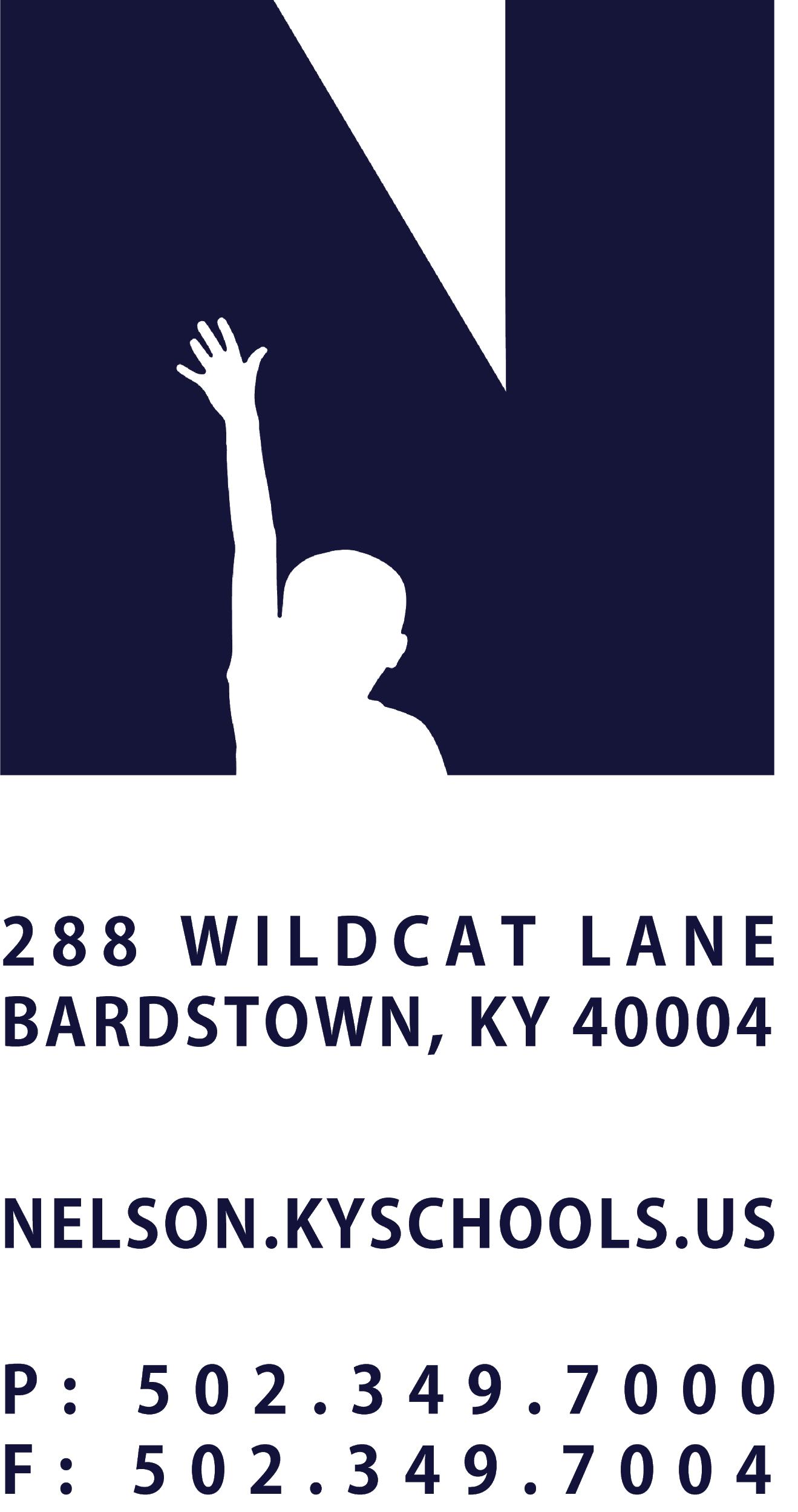 JOB TITLEACCOUNTS PAYABLE SPECIALISTREPORTS TOCHIEF FINANCIAL OFFICERSALARY SCHEDULE/GRADEBUSINESS SERVICESCONTRACTED DAYS AND/OR HOURS260 DAYS, 7.5 HOURS PER DAYEXEMPT STATUSNON-EXEMPTJOB CLASS CODE7663POSITION CLASSIFICATIONCLASSIFIEDDATE APPROVEDQUALIFICATIONSAny combination equivalent to: high school diploma, G.E.D. Certificate or demonstrated progress toward obtaining a G.E.D. as required by Kentucky law.Bachelor’s Degree in Business, Accounting or a related area preferred.Two years of bookkeeping, accounting, or accounts payable experience.  POSITION SUMMARY Perform routine clerical accounting duties in the maintenance of accounts payable records.DISTRICT AND SCHOOL PRIORITY ALIGNMENTAlign actions with district and school values and core priorities. Evaluated based on the efficacy of aligned actions. PERFORMANCE RESPONSIBILITIESRespond to questions or complaints from vendors, District administrators, or employees in the area of accounts payable.Prepare standard invoices for utility payments.Process EFTs for employee travel reimbursements.  Respond to inquiries and requests pertaining to accounts payable.Assist in all phases of 1099 processing.Compare invoices to Purchase Orders and payment documents to identify and research discrepancies.  Assist in developing, updating, and revising all forms, instructions, manuals and procedures for accounts payable functions.  Compile information as requested by district departments and/or open records requests.  Interact with vendors and District personnel to research discrepancies, correct errors, resolve problems, and assist with preparation and maintenance of records and reports.  Provide information regarding accounts payable policies, procedures and practices to District employees and vendors.Input financial information into an automated accounting system.Assemble, match, sort, tabulate, check and input a variety of financial and statistical data.  Maintain various records, reports, documents and files as directed; distribute reports as assigned.  Demonstrate a commitment to professional growth.Demonstrate punctuality and regular attendance. Maintain appropriate professional appearance.Adhere to the appropriate code of ethics.Perform other duties as assigned by Superintendent or designee.KNOWLEDGE AND ABILITIESAbility to prioritize and plan work activities and use time effectively.Demonstrated ability to maintain accurate records and meet established deadlines.  PHYSICAL DEMANDSInside work with no exposure to weather conditions. Hearing and speaking to exchange information in person or on the telephone; seeing to read a variety of documents; dexterity of hands and fingers to operate office equipment; sitting for extended periods of time. 